SCUOLA PARITARIA SANTA MARIA DEL PARADISOINFANZIA, PRIMARIA, SECONDARIA DI I GRADOVia del Paradiso, 22 - 01100 Viterbotel/fax. 0761/308770                                   CODICE MECCANOGRAFICO: VT1E006009e-mail: segreteria@scuolasantamariadelparadiso.itPEC : spsmparadiso@inviapec.itp.iva: 01757860562CORREDINO SCOLASTICOI PRIMARIA 2019/20Da portare ad inizio anno:7 quadernoni a quadretti da 5 mm con margine ( vedi esempio a)7 foderine per quaderni con alette;Astuccio completo di : pastelli, pennarelli, matita, gomma, temperino, colla e forbici con punta arrotondata;Album da disegno.Da acquistare e portare su richiesta dell’insegnante:10 quadernoni a righe con margine ( vedi esempio b );Penne cancellabili rossa e blu;N.B. Non si necessita dell’acquisto del diario!a)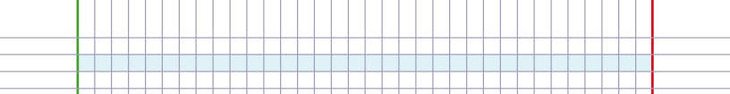 b)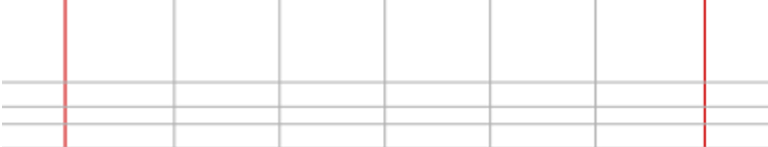 